ПАМЯТКАо мерах пожарной безопасности в зимний период       С наступлением зимнего периода времени во много раз повышается и возрастает вероятность возникновения пожаров.Основными причинами происшедших пожаров являются, нарушение правил пожарной безопасности при эксплуатации отопительных приборов и нарушение правил монтажа и эксплуатации электрических сетей, электроустановок и электроприборов.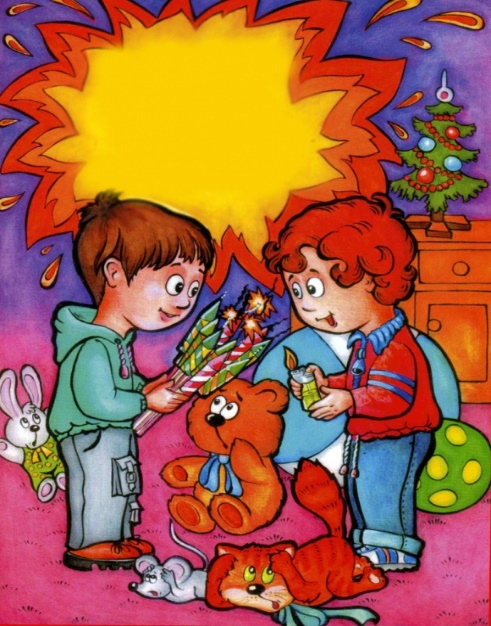 При установке (оформлении) елки и при проведении новогодних мероприятий (торжеств) необходимо соблюдать следующие правила.Иллюминация елки должна быть смонтирована прочно, надежно и с соблюдением требований Правил устройства электроустановок.Лампочки в гирляндах должны быть мощностью не более 25 Вт. При этом электропровода, питающие лампочки елочного освещения, должны быть гибкими, с медными жилами. Электропровода должны иметь исправную изоляцию и подключаться к электросети при помощи штепсельных соединений. Используйте только электрические елочные гирлянды, имеющие соответствующие сертификаты, в том числе и сертификат пожарной безопасности. Не допускайте применение электрических елочных гирлянд без соответствующих сертификатов.При неисправности елочного освещения (сильное нагревание проводов, мигание лампочек, искрение и т. п.) немедленно отключите иллюминацию и не включайте до выяснения неисправностей и их устранения.Не используйте для украшения елки целлулоидные и другие легковоспламеняющиеся игрушки и украшения, не применяйте для иллюминации елки свечи, бенгальские огни, фейерверки и т. п., не обкладывайте подставку елки и не украшайте её ветки ватой и игрушками из нее.Не применяйте и не используйте не сертифицированные пиротехнические изделия, а также не применяйте пиротехнические изделия в местах массового скопления людей, в зданиях и помещениях, вблизи строений и сооружений.И помните, что пожар легче предупредить, чем потушить.При пожаре звонить 01